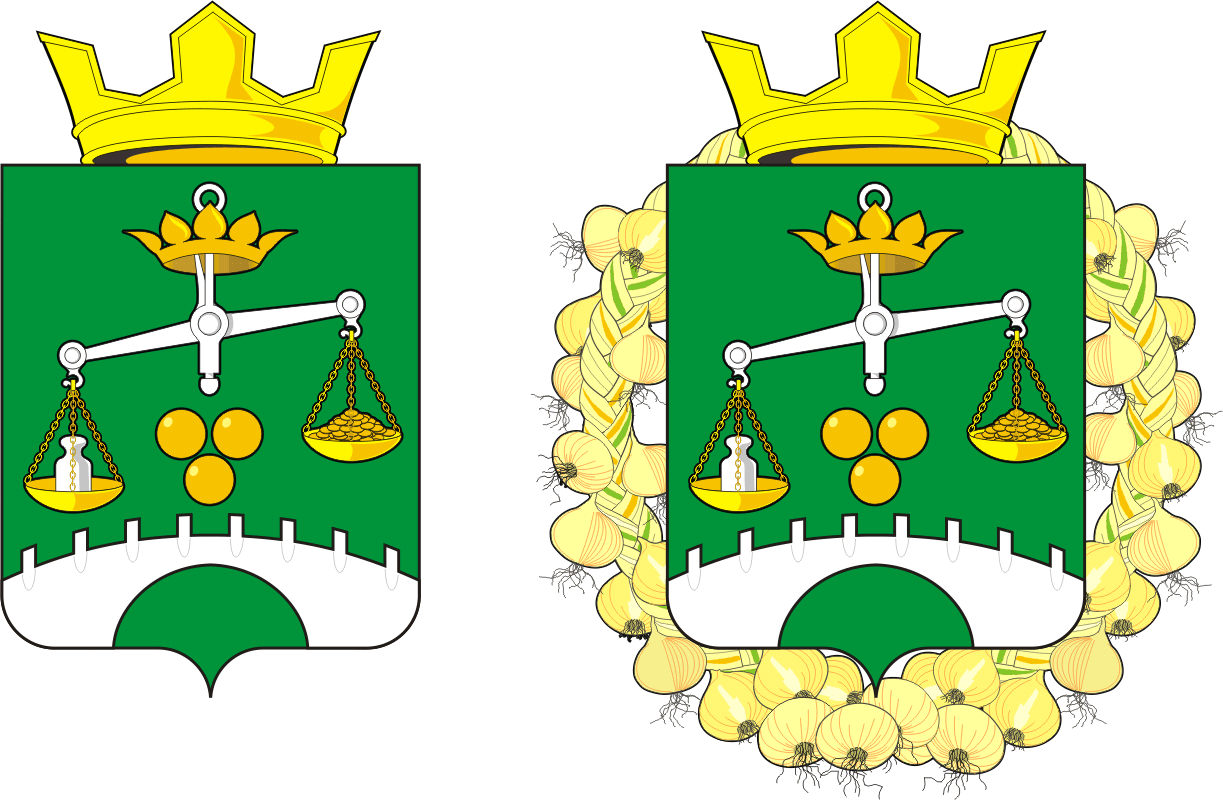 АДМИНИСТРАЦИЯ МУНИЦИПАЛЬНОГО ОБРАЗОВАНИЯСЕЛЬСКОЕ ПОСЕЛЕНИЕ ПЕТРОВСКИЙ СЕЛЬСОВЕТ САРАКТАШСКОГО РАЙОНА ОРЕНБУРГСКОЙ ОБЛАСТИП О С Т А Н О В Л Е Н И Е_________________________________________________________________________________________________________9 января 2023года                               с. Петровское                                     № 1/1-пОб утверждении Графика регистрации прав муниципальной собственности на объекты недвижимости на 2023г.В соответствии с Федеральным законом от 06.10.2003 № 131-ФЗ «Об общих принципах организации местного самоуправления в Российской Федерации», Уставом муниципального образования Петровский сельсовет Саракташского района Оренбургской области   ПОСТАНОВЛЯЮ:Утвердить график регистрации прав муниципальной собственности на объекты недвижимости на 2023г.,  согласно приложению № 1 к настоящему постановлению.Настоящее постановление вступает в силу после обнародования на территории Петровского сельсовета и подлежит  размещению на официальном сайте администрации Петровского сельсовета.Контроль за выполнением постановления оставляю за собой.Врип главы муниципального образования:                                                                    О.А.Митюшникова                                        Разослано:  ФО администрации района, в дело                                                                                                             Приложение  к постановлению администрацииПетровского сельсовета                                                                                                  от 9 января 2021  №1/1-пГрафик регистрации прав муниципальной собственности на объекты недвижимости на 2023г.№ п/пНаименования объекта недвижимости и его характеристикаМестонахождениеПланируемая дата регистрации муниципальной собственности на объект1земельный участок, категория земель: земли населенных пунктов, разрешённое использование: для ведения личного подсобного хозяйства,  общая площадь  1000 кв.м., кадастровый номер 56:26:1401001:161Оренбургская область, Саракташский район, сельское поселение Петровский сельсовет,    с. Петровское, ул.  Школьная, 452023 год2земельный участок, категория земель: земли населенных пунктов, разрешенное использование: для ведения личного подсобного хозяйства общая площадь   500 кв. м., Оренбургская область, Саракташский район, сельское поселение Петровский сельсовет,   с. Петровское                ул.  Советская, 61; 2023 год3земельный участок, категория земель: земли населенных пунктов, разрешенное использование: для ведения личного подсобного хозяйства общая площадь 500 кв.м. вновь образованныйОренбургская область, Саракташский район, сельское поселение Петровский сельсовет,   с. Петровское                ул. Советская, 61а2023 год 4земельный участок, категория земель: земли населенных пунктов, разрешённое использование: для ведения личного подсобного хозяйства,  общая площадь  1500 кв.м., кадастровый номер 56:26:1401001:388Оренбургская область, Саракташский район, сельское поселение Петровский сельсовет,   с. Петровское,               ул. Заречная, 192023 год5земельный участок, категория земель: земли населенных пунктов, разрешённое использование: для ведения личного подсобного хозяйства,  общая площадь  1001 кв.м., кадастровый номер 56:26:1401001:371Оренбургская область, Саракташский район, сельское поселение Петровский сельсовет,   с. Петровское,               ул.  Советская, 402023 год